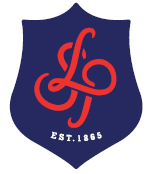 Pre-assessment content reviewPre-assessment skills reviewPost-assessment reviewRevision planning Subject: ChemistryYear: Y12Topic: Amount of a substanceWhat and Why “When chemists measure out an amount of a substance, they use an amount in moles. The mole is a useful quantity because one mole of a substance always contains the same number of entities of the substance. An amount in moles can be measured out by mass in grams, by volume in dm3 of a solution of known concentration and by volume in dm3 of a gas.”Key termsRelative atomic mass (Ar)Relative molecular mass (Mr)Avogadro constantMolesMassVolumeConcentrationEmpirical formulaMolecular formulaPercentage yieldsPercentage atom economiesTitrationConcordantTitrantTitreEquivalence pointEnd pointPhenolpthaleinMethyl orangeIndicator Specification pointPre-readingApplication and Assessment (date)Home learning Extension – Cultural Capital and Reading3.1.2.1  I can define the relative atomic mass (Ar) and relative molecular mass (Mr)3.1.2.2 I can carry out calculations using numbers in standard and ordinary form eg using the Avogadro constant. I can also report calculations to an appropriate number of significant figures, given raw data quoted to varying numbers of significant figures.3.1.2.3 I can carry out calculations with the ideal gas equation, including rearranging the ideal gas equation to find unknown quantities.3.1.2.4 I can calculate empirical formula from data giving composition by mass or percentage by mass and calculate molecular formula from the empirical formula and relative molecular mass.3.1.2.4 I can state economic, ethical and environmental advantages for society and for industry of developing chemical processes with a high atom economy. I can also use balanced equations to calculate:•masses•volumes of gases•percentage yields•percentage atom economies•concentrations and volumes for reactions in solutions.Consult your issued textbooks in the first instance, then look at other textbooks in the library for alternative diagrams, other examples or further explanations. For more specialised books, ask for advice or use the keyword system in the library.Videos                Amount of a substance calculations – Eliot Rintoul Websiteswww.rsc.org www.chemguide.com Required Practical 1:Make up a volumetric solution and carry out a simple acid–base titration.Mini test 1 on 3/10/19Write up practicalsMake notes on each topicResearch taskClass extensionswww.seneca.co.ukwww.rsc.org Periodic Table of Videos by Martyn Poliakoff www.youtube.comBooksThe Pleasure of Finding Things Out -Richard FeynmanPeriodic Tales -Hugh Aldersey-WilliamsThe Disappearing Spoon -Sam KeanUncle Tungsten -Oliver SachsThe Shocking History of Phosphorus: A Biography of the Devil’s Element -John EmsleyPlaces of interestRoyal Society of Chemistry -Burlington Arcade, Regents Street LondonScience Museum, London Museum of the History of Science, OxfordCurie Museum, ParisI feel secure inI need to focus onMy action planI feel secure inI need to focus onMy action planWeaknesses in content knowledgeSkills I need to focus onMy action planRetest / review – teacher and student commentRetest / review – teacher and student commentRetest / review – teacher and student commentSpec pointNotes completeRevision materialsPast paper Qs Timed conditions